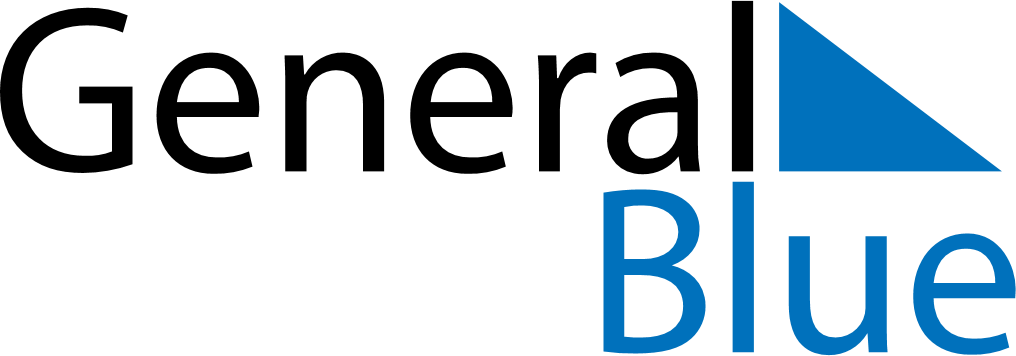 December 2024December 2024December 2024December 2024December 2024December 2024Ang Thong, Ang Thong, ThailandAng Thong, Ang Thong, ThailandAng Thong, Ang Thong, ThailandAng Thong, Ang Thong, ThailandAng Thong, Ang Thong, ThailandAng Thong, Ang Thong, ThailandSunday Monday Tuesday Wednesday Thursday Friday Saturday 1 2 3 4 5 6 7 Sunrise: 6:27 AM Sunset: 5:46 PM Daylight: 11 hours and 19 minutes. Sunrise: 6:27 AM Sunset: 5:47 PM Daylight: 11 hours and 19 minutes. Sunrise: 6:28 AM Sunset: 5:47 PM Daylight: 11 hours and 18 minutes. Sunrise: 6:29 AM Sunset: 5:47 PM Daylight: 11 hours and 18 minutes. Sunrise: 6:29 AM Sunset: 5:47 PM Daylight: 11 hours and 18 minutes. Sunrise: 6:30 AM Sunset: 5:48 PM Daylight: 11 hours and 17 minutes. Sunrise: 6:30 AM Sunset: 5:48 PM Daylight: 11 hours and 17 minutes. 8 9 10 11 12 13 14 Sunrise: 6:31 AM Sunset: 5:48 PM Daylight: 11 hours and 17 minutes. Sunrise: 6:31 AM Sunset: 5:49 PM Daylight: 11 hours and 17 minutes. Sunrise: 6:32 AM Sunset: 5:49 PM Daylight: 11 hours and 16 minutes. Sunrise: 6:33 AM Sunset: 5:49 PM Daylight: 11 hours and 16 minutes. Sunrise: 6:33 AM Sunset: 5:50 PM Daylight: 11 hours and 16 minutes. Sunrise: 6:34 AM Sunset: 5:50 PM Daylight: 11 hours and 16 minutes. Sunrise: 6:34 AM Sunset: 5:50 PM Daylight: 11 hours and 16 minutes. 15 16 17 18 19 20 21 Sunrise: 6:35 AM Sunset: 5:51 PM Daylight: 11 hours and 16 minutes. Sunrise: 6:35 AM Sunset: 5:51 PM Daylight: 11 hours and 15 minutes. Sunrise: 6:36 AM Sunset: 5:52 PM Daylight: 11 hours and 15 minutes. Sunrise: 6:36 AM Sunset: 5:52 PM Daylight: 11 hours and 15 minutes. Sunrise: 6:37 AM Sunset: 5:53 PM Daylight: 11 hours and 15 minutes. Sunrise: 6:37 AM Sunset: 5:53 PM Daylight: 11 hours and 15 minutes. Sunrise: 6:38 AM Sunset: 5:54 PM Daylight: 11 hours and 15 minutes. 22 23 24 25 26 27 28 Sunrise: 6:38 AM Sunset: 5:54 PM Daylight: 11 hours and 15 minutes. Sunrise: 6:39 AM Sunset: 5:55 PM Daylight: 11 hours and 15 minutes. Sunrise: 6:39 AM Sunset: 5:55 PM Daylight: 11 hours and 15 minutes. Sunrise: 6:40 AM Sunset: 5:56 PM Daylight: 11 hours and 15 minutes. Sunrise: 6:40 AM Sunset: 5:56 PM Daylight: 11 hours and 15 minutes. Sunrise: 6:41 AM Sunset: 5:57 PM Daylight: 11 hours and 16 minutes. Sunrise: 6:41 AM Sunset: 5:57 PM Daylight: 11 hours and 16 minutes. 29 30 31 Sunrise: 6:42 AM Sunset: 5:58 PM Daylight: 11 hours and 16 minutes. Sunrise: 6:42 AM Sunset: 5:58 PM Daylight: 11 hours and 16 minutes. Sunrise: 6:42 AM Sunset: 5:59 PM Daylight: 11 hours and 16 minutes. 